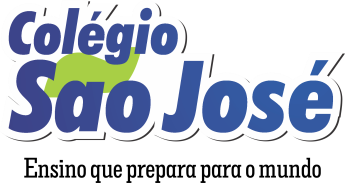 Listas de Materiais do Fundamental II e EM -  2020Informações importantes:O livro de Inglês poderá ser adquirido em papelarias, internet e também no Colégio São José diretamente com um representante da Book Space que estará realizando as vendas (enviaremos bilhete comunicando data e horário).As apostilas de Música e Ensino Religioso também serão vendidas nas dependências do Colégio São José diretamente com os professores durante a semana pedagógica de 20 a 24 de janeiro de 2020, antes de iniciarmos as aulas, favor providenciar com antecedência.O livro de Espanhol poderá ser adquirido  com a Dilda ou em papelarias e internet.Para as avaliações dos livros, a cada trimestre deverá ser providenciado o livro conforme relação abaixo, favor programar-se com antecedência. Os livros podem ser adquiridos por encomenda na Dilda e em outras papelarias, ou também pode ser reservado na Biblioteca do Colégio em sistema de rotatividade.Todas as séries deverão providenciar um caderno de 96 folhas para as disciplinas: Matemática, Português e Ciências, com o propósito de resolver exercícios adicionais da apostila.Só será permitido o uso do fichário a partir do 8º ano. O material Apostilado do  SISTEMA ETAPA de cada série deverá ser providenciado diretamente com a Dilda, a partir do dia 20/01/2020.Atenciosamente,A diretora 9º ano – Ensino Fundamental IIEnsino Religioso9º Ano – Projeto Educar e Humanizar – 9º Ano – Flávio Cappa
Relação dos Livros Paradidáticos de 2020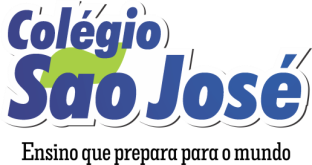 Lista de Material de Artes 9ºano 2020Prof. Maíra Spagnol de Araújo•	1 bloco de folhas de papel canson A4•	1 caderno de criatividade Tilipaper Lumini – 5 cores.•	1 Pasta preta com 30 plásticos.•	1 Apontador•	 1 régua 30 cm•	1 Borracha‐boa qualidade para desenho•	1 Caixa lápis cor de boa qualidade•	1 cx de guache (6 cores)•	1 lápis 6 B para desenho•	1 Pincel n º 0, 8, 16 macio chato•	1 cx de massinha de modelar•	1Tubo de cola liquida (boa qualidade)•	1 Tesoura sem ponta•	1 bloco de jornal velho para suporte.•	1 Flanela•	 1 bolsa para guardar todos os materiais de artes. (bolsa carteiro)OBS: Em virtude da realização de alguns projetos específicos durante o ano letivo, outros materiais serão solicitados aos alunos a depender da demanda de cada projeto de cada trimestre.Espanhol: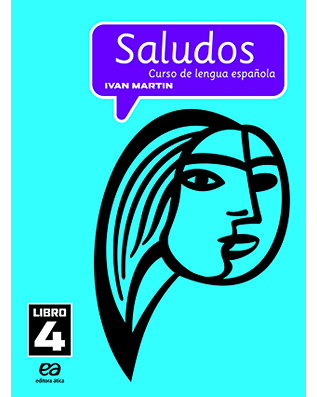 Saludos Libro 4  Editora: Ática Autor: Ivan MartinFilosofia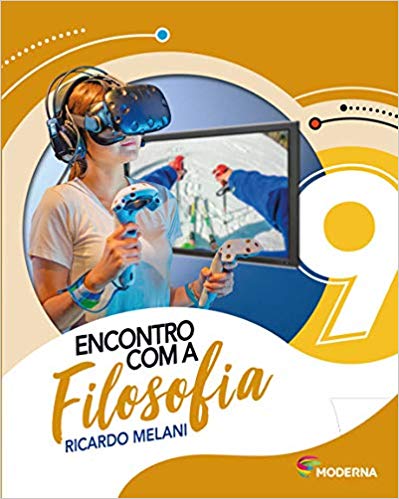 Encontro com a Filosofia2ª ediçãoEditora ModernaAutor: Ricardo Melani
Inglês
9° ANO - WIDER WORLD 4 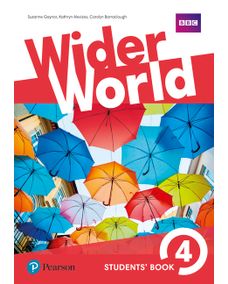 Student Book  and Workbook with online homework packAutor: Barraclough, Carolyn; Gaynor, Suzanne; Alezivos,Kathryn* 1 dicionário de Inglês: Oxford Escolar ou Longman – dicionário escolar PERÍODOLIVROEDITORAAUTOR1º Trimestre“Com os pés na África” (quadrinhos)ModernaSérgio Túlio Caldas2º Trimestre“Nariz de vidro” (poesia)ModernaMário Quintana3º Trimestre“Adulterado” (crônica)ModernaAntonio Prata